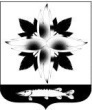 ГЛАВА КУПИНСКОГО РАЙОНАНОВОСИБИРСКОЙ ОБЛАСТИП О С Т А Н О В Л Е Н И ЕОт 02.12.2021       № 40 О внесении изменений и дополнений в устав Муниципального автономного учреждения Купинского района «Районный Дворец культуры»Руководствуясь статьей 51 Федерального Закона от 06.10.2013 № 131-ФЗ «Об общих принципах организации местного самоуправления в Российской Федерации», Уставом Купинского района Новосибирской области,  в соответствии с пп. «в» п.2 перечня поручений Президента Российской Федерации по итогам заседания Государственного совета Российской Федерации  от 27.12.2018 № Пр-38ГС, письмом заместителя Губернатора Новосибирской области С.А.Нелюбова от 01.09.2021 № 498-07/5 «О поддержке развития добровольчества», письмом МАУ РДК от 16.11.2021 № 223 «О внесении изменений в Устав», П О С Т А Н О В Л Я Ю:	1. Внести в Устав Муниципального автономного учреждения Купинского района «Районный Дворец культуры», утвержденного постановлением Главы Купинского района Новосибирской области от 13.06.2012 № 24 изменения и дополнения, согласно приложению, к настоящему постановлению.2.  Директору МАУ РДК Дегтяреву С.П.:	2.1. произвести государственную регистрацию внесенных изменений в учредительный документ;	2.2. представить в отдел имущества, земельных отношений и охраны окружающей среды администрации Купинского района Новосибирской области копию зарегистрированных документов, подтверждающих государственную регистрацию изменений.	3. Информационно-консультационному отделу администрации Купинского района Новосибирской области (Дорн Е.Д.) настоящее постановление опубликовать в периодическом печатном издании администрации Купинского района Новосибирской области «Информационный бюллетень и разместить на официальном сайте администрации Купинского района Новосибирской области. 	4. Контроль за исполнением постановления возложить на заместителя главы администрации Купинского района Новосибирской области Крицина Д.В.Глава Купинского района Новосибирской области                                                                      В.Н. ШубниковПушкарева Т.А. 23-903Приложение к постановлению Главы Купинского района Новосибирской области от   02.12.2021    № 40   Изменения  и дополнения в Устав Муниципального автономного  учреждения  Купинского района  «Районный Дворец культуры»Подпункт 11.5. пункта 11 раздела «II. Предмет и цели деятельности Учреждения» изложить в новой редакции:«11.5.    Организация и предоставление услуг в области радиовещания, в том числе рекламная деятельность;Пункт 11 раздела «II. Предмет и цели деятельности Учреждения» дополнить подпунктами 11.13., 11.14. следующего содержания:«11.13. осуществление поддержки добровольческой (волонтерской) деятельности.11.14. Оказание услуг автоклуба.».3.  В пункте 12 раздела «II. Предмет и цели деятельности Учреждения»3.1. подпункт 12.12. «Изготовление столярной продукции» исключить.3.2. подпункт 12.13.  «Деятельность ярмарок и парков с аттракционами» исключить.4. пункт 17 раздела «III. Управление Учреждением» изложить в следующей редакции:«17. Наблюдательный совет Учреждения состоит из 6 человек».